The City of Madison is holding the Public Safety Review Committee Budget Subcommittee meeting virtually to help protect our community from the Coronavirus (COVID-19) pandemic.Written Comments: You can send comments on agenda items to PDPSRC@cityofmadison.com.Public Registration: You can register your support or opposition to an agenda item at https://www.cityofmadison.com/MeetingRegistration. If you wish to speak at the virtual meeting on an agenda item, you must register. When you register, you will be sent an email with the information you will need to join the virtual meeting.Listen to the Meeting: You can call-in to the Public Safety Review Committee Subcommittee meeting:Listen to audio via phone:
(877) 853-5257 (Toll Free)
Meeting ID: 982 5740 5761 If you would like to join the meeting as an observer, please fill out information at https://www.cityofmadison.com/clerk/meeting-schedule/watch-meetings-online.If you need an interpreter, translator, materials in alternate formats or other accommodations to access this service, activity or program, please call the phone number below at least three business days prior to the meeting.Si necesita un intérprete, un traductor, materiales en formatos alternativos u otros arreglos para acceder a este servicio, actividad o programa, comuníquese al número de teléfono que figura a continuación tres días hábiles como mínimo antes de la reunión.Yog hais tias koj xav tau ib tug neeg txhais lus, ib tug neeg txhais ntawv, cov ntawv ua lwm hom ntawv los sis lwm cov kev pab kom siv tau cov kev pab, cov kev ua ub no (activity) los sis qhov kev pab cuam, thov hu rau tus xov tooj hauv qab yam tsawg peb hnub ua hauj lwm ua ntej yuav tuaj sib tham.Ehardiman@cityofmadison.comCALL TO ORDER / ROLL CALLPUBLIC COMMENTDISCLOSURES AND RECUSALSMembers of the body should make any required disclosures or recusals under the City’s Ethics Code.APPROVAL OF MINUTESJuly 3, 2020PRESENTATIONPresentation from the Madison Police Department on Staffing Presentation from the Finance Department on Staffing Costs NEW BUSINESS/DISCUSSION ITEM Capital Budget and plan for recommendations OLD BUSINESS/DISCUSSION ITEMBudget areas to research and prioritization Update on e-mail address and submittal form  NEXT MEETINGSubcommittee next steps ADJOURNMENT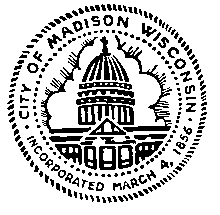 City of MadisonAgenda - ApprovedPublic Safety Review Committee Budget Subcommittee Members of the Public Safety Review Committee may be present for Quorum  City of MadisonAgenda - ApprovedPublic Safety Review Committee Budget Subcommittee Members of the Public Safety Review Committee may be present for Quorum  City of MadisonAgenda - ApprovedPublic Safety Review Committee Budget Subcommittee Members of the Public Safety Review Committee may be present for Quorum  City of MadisonMadison, WI 53703www.cityofmadison.comJuly 15, 2020July 15, 202011:00a.m.Virtual MeetingVirtual Meeting